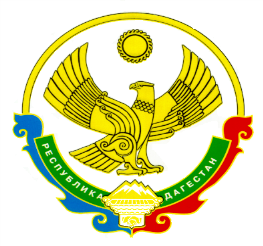 МИНИСТЕРСТВО ОБРАЗОВАНИЯ И НАУКИРЕСПУБЛИКИ ДАГЕСТАНГосударственное казенное общеобразовательное учреждение Республики Дагестан «Акаринская основная общеобразовательная школа Хунзахского района»368111,Кизилюртовский район, п/о с.Чонтаул,с.Акаро,тел.89034270364 e-mail:akaro.62@mail.ru ПРИКАЗОт 10 марта 2021 года                                                            № 5-одО проведении в 2021 году Всероссийских проверочных работ (ВПР-2021) в 4-8 классах ООВ соответствии с приказом Федеральной службы по надзору в сфере образования и науки (Рособнадзора) от 11.02.2021г. №119 «О проведении Федеральной службой по надзору в сфере образования и науки мониторинга качества подготовки  обучающихся общеобразовательных организаций в форме Всероссийских проверочных работ в 2021 году»ПРИКАЗЫВАЮ:1. Провести в 2021 году Всероссийские проверочные работы (далее — ВПР-2021) среди обучающихся 4, 5, 6, 7 и 8-х классов в штатном режиме в установленные Рособрнадзором сроки.2.Утвердить график проведения ВПР-2021 в 4-8 классах, распределить для    6 и 8 классов, на основе случайного выбора по двум предметам для каждого класса.3.Оприделить школьным координатором, ответственной за организацию и проведение ВПР-2021 директора школы. 4. Обеспечить своевременную загрузку результатов ВПР-2021 в электронной форме на информационный портал ФИС ОКО.5. Контроль за исполнением приказа оставляю за собой.Директор школы            					Магомедалиев Х.К.График ВПРИнформация об ОО№КлассДатаПредмет14 класс7-8 апреляРусский язык24 класс13 апреляМатематика 34 класс15 апреляОкружающий мир45 класс5-6 апрельРусский язык55 класс17 мартаМатематика65 класс6 апреляИстория75 класс8 апреляБиология86 класс15-21 мартаРусский язык96 класс05-11 апреляМатематика107 класс29 апреляРусский язык117 класс22 апреляМатематика127 класс23 апреляИстория137 класс5 майБиология147 класс7 майГеография 157 класс15 апреляОбществознание167 класс9 апреляФизика7 класс178 класс05-11 апреляРусский язык188 класс19-25 апреляМатематикаКлассыНомерНазвание классаПредметНеделя 1 (15.03-21.03)Неделя 3 (05.03-11.04)Неделя 4 (05.04-11.04)Неделя 5 (12.04-18.04)Неделя 6 (19.04-25.04)Неделя 7 (26.04-02.05)Неделя 8 (03.05-09.05)6 класс1Биология16 класс1Предмет 218 класс1Предмет 118 класс1Предмет 21